Para crear puedes usar: Formato: Cartón piedra del tamaño de un block chico.      Materiales:  Diseños de pieles de animales. Plasticina de diversos colores o lápiz pastel.El apoderado debe guiar a la estudiante en su trabajo, como: dar ideas, dar ejemplos, supervisar el proceso, facilitar materiales. La estudiante debe intervenir en su totalidad en su creación y no el apoderado u otro. Se evaluarán los siguientes aspectos:Artes visuales 4to básico Tarea 2Observa el siguiente video: https://www.youtube.com/watch?v=xa7PoZRYRngDescarga y lee el siguiente PPT (power point): https://curriculumnacional.mineduc.cl/614/w3-article-22900.html Inventa pieles de animales, usando plasticina. 1° Fabrica rollos de plasticina de diferentes colores.2° Pone la plasticina sobre una base de cartón y la estiran para producir diferentes combinaciones de colores y texturas.3° Con un palo de fósforo, dibuja nuevas texturas sobre la plasticina.Indicador de evaluación 1 pto2 ptsPtj logrado1.- Aplican elementos del lenguaje visual en sus trabajos de arte, con diversos propósitos expresivos y creativos: forma (figurativa y no figurativa)2.- Cumple con el formato.3.-Cumple con materiales exigidos.4.-. La creación es intervenida por la estudiante en su totalidad.5.- Presenta su trabajo con nombre completo, fecha, curso, colegio. (Al reverso de la hoja.)Cumple con 2 elementosCumple de 3 a 4 elementos6.- Entrega la composición visual de manera limpia y ordenada. (sin doblar, manchado, incompleto)7.- Cumple con el plazo de entrega. (2° clase de artes)total14pts Nota 70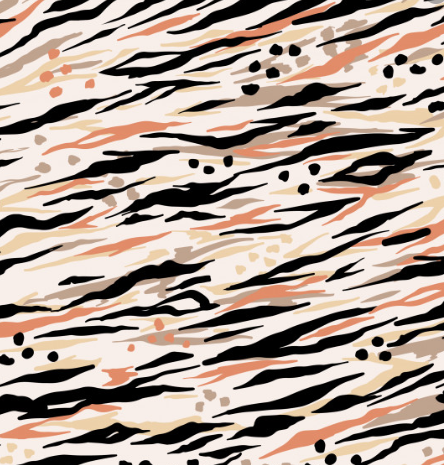 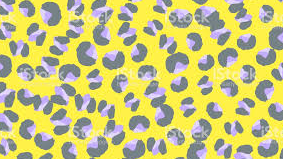 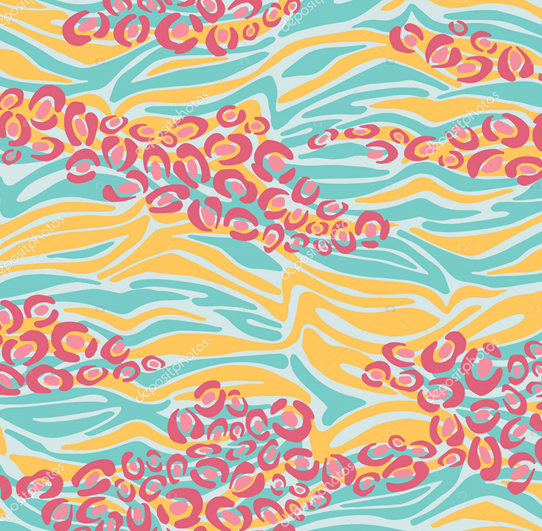 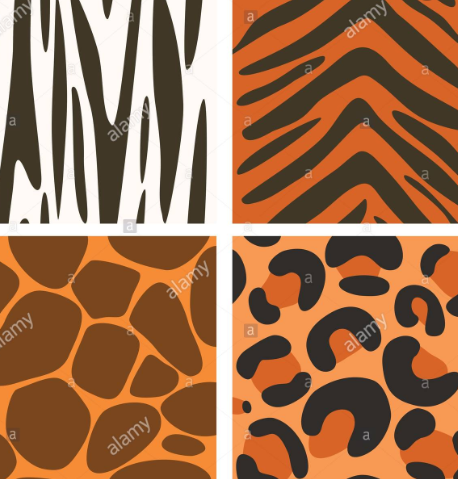 